Einladung zum 5. KOLV-Cup am 26. 09. 2021in St. VeitFür den durchführenden Verein: Günther PrommerMobil: 06645139506guenther.prommer@gmx.at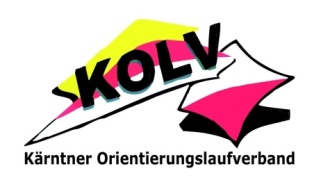 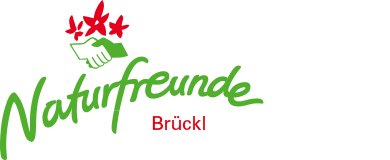 VeranstalterKärntner OL Verband (KOLV)Durchführender Verein:Naturfreunde BrücklWettkampfleitungGünther PrommerBahnlegerGernot PrommerTreffpunkt:Ab 9:30 UhrNull Zeit / Erster Start:10:00 Uhr,freie StartzeitwahlWettkampfzentrum:Cafe Holzmann am Hauptplatz (Stadtzentrum) 9300 St. VeitParkplätze rund um die Altstadt,Sonntags kostenlosKarte:St. Veit, Maßstab 1:4000LaufklassenD/H-10, D/H-12, D/H-14, D/H-16, D/H-18, D/H 19-, D/H 35-, D/H 45-, D/H 55-, D/H 65-, Neulinge, FamilyAnmeldungbis Montag, den 20. September 2021 per ANNEoder e-mail: martha.prommer@gmx.netNenngebührFamily EUR 2,00 Neulinge EUR 5,00 Jugend, bis einschließlich D/H -18 EUR 5,00 ab D/H 19- EUR 10,00Einzahlung anIBAN: AT42 2070 6046 0029 8451,Erste SparkasseAllgemeinesSportident wird als elektronisches Punching-System eingesetzt. Die Veranstaltung wird nach den gültigen Regeln der Wettlaufordnung des ÖFOL durchgeführt. Der durchführende Verein übernimmt keinerlei Haftung für auftretende Schäden jedweder Art, auch nicht gegenüber dritten Personen. Jede(r) Läufer(in) startet auf eigene Gefahr. Im Laufgebiet besteht bis zum Wettkampf Trainingsverbot. Die Bestimmungen der Straßenverkehrsordnung ist einzuhalten.Die Teilnehmer am Wettkampf erklären sich mit der Veröffentlichung von Fotos, die bei diesem Wettkampf gemacht werden sowie mit der Veröffentlichung der Ergebnisse im Internet einverstanden.COVID 19 Sicherheitsregel Aktuelles Präventionskonzept ist zu beachten!!! 